Załącznik Nr 1 do SIWZPRZEDMIOT ZAMÓWIENIACzęść 1Komputer przenośny (Laptop) z oprogramowaniem - 19 sztukRadio z odtwarzaczem - 2 szt.Drukarka laserowa kolorowa - 4 szt.Tablica interaktywna - 1 szt.Projektor multimedialny - 3 sztukiEkran multimedialny - 3 sztukiNiszczarka dokumentów - 2 sztukiCzęść 2Zakup i wdrożenie programu ekonomiczno – finansowego wspomagającego pracę małych i dużych firm, przedsiębiorstw na 16 stanowisk uczniowskich, wersja edukacyjnaModuły jakie ma zawierać:System obsługi sprzedaży i magazynuZarządzanie sprzedażą - wspieranie i automatyzacja wszystkich procesów zawiązanych z transakcjami sprzedaży (ustalenia cenników, realizacja zamówień i wystawianie dokumentów, raporty z przychodów, zysków i rentowności)Zarządzanie magazynem - prowadzenie ewidencji towarowo-wartościowej oraz zarządzanie gospodarką magazynową firmy. Szereg narzędzi do pełnej automatyzacji pracy osób obsługujących magazyn. Zarządzanie relacjami z klientem CRM - zarzadzanie zadaniami, kontaktami oraz korespondencją z klientem z wykorzystaniem wbudowanego programu pocztowego e-Poczta. Moduł finansowy - umożliwia pełną kontrolę finansów firmy oraz rozliczeń z kontrahentami, wspierając przy tym operacje e-przelewów.System przeznaczony do obsługi pełnej księgowościProgram ma zawierać wszystkie mechanizmy potrzebne do księgowania bieżącej działalności więc zaraz po zainstalowaniu jest gotowy do pracy. Pozwala na rozbudowę istniejących i tworzenie własnych automatów w celu lepszego dostosowania programu do indywidualnych potrzeb firmy.System kadrowo-płacowyProgram ma wspomagać pracę działów kadr oraz rachuby płac w przedsiębiorstwach produkcyjnych, handlowych czy usługowych. Program ułatwia prowadzenie ewidencji kadrowej, naliczanie wynagrodzeń i zasiłków z ubezpieczenia społecznego oraz prowadzenie związanych z zatrudnieniem pracowników rozliczeń z Urzędami Skarbowymi i ZUS. 
Program ma zapewniać zapewnia sprawne zarządzanie pracownikami i listami płac, ewidencję nieobecności, współpracę z rejestratorami czasu pracy przy jednoczesnej ochronie danych osobowych przed nieuprawnionym dostępem. Współpraca z programem Płatnik, elektroniczny transfer do PFRON oraz obsługę umów cywilnoprawnych.System do prowadzenia księgowości Księga podatkowa i ryczałt oraz uproszczone płace, środki trwałe, rozliczenie samochodówDodatkowe moduły: obsłudze wynagrodzeń, ewidencji środków trwałych oraz rozliczeniu przebiegów pojazdów stanowi dla małych firmy kompletne narzędzie wspierające zarządzanie firmą. Możliwość obsługi wielu podmiotów gospodarczych.  System do zarządzania majątkiem trwałym Ma ułatwiać ewidencjonowanie, aktualizację wartości, inwentaryzację składników oraz automatycznie nalicza amortyzację majątku. Dane z programu drukowane w postaci zestawień ewidencyjnych i księgowych oraz eksportowane do programu finansowo – księgowego , w którym pełni rolę zestawienia analitycznego środków trwałych. 9.  Przeszkolenie uczniów z wyżej opisanego programu ekonomiczno - finansowego- 1 grupa 15 os w latach 2018/2019 i 1 grupa 15 osobowa w latach 2019/2020- wymiar zajęć 84h ( na dwie grupy)- Obowiązki prowadzącego: przygotowanie i przeprowadzenie testu na wejście i na zakończenie zajęć; przygotowanie harmonogramu zajęć; prowadzenie dziennika zajęć 
i dokumentacji fotograficznej i innej wg zleceń koordynatora merytorycznego  - Przygotowanie dla uczestników zajęć skryptów z w/w programu ekonomiczno- fiannsowego- Zajęcia mają być realizowane w formie szkoleń praktycznych (warsztatowych). Zastosowane metody nauczania muszą uwzględniać indywidualne podejście do każdego z uczestników. - Zamawiający wymaga wykonania usługi stanowiącej przedmiot zamówienia zgodnie z zachowaniem szczególnej staranności, z uwzględnieniem zawodowego charakteru swej działalności, przy wykorzystaniu całej posiadanej wiedzy i doświadczeniaCzęść 310.  Wykonanie sieci komputerowej z przyłączem internetowym. Sieć ma być wykonana w Sali 31
 na I piętrze ZSWiO Nr 7 w ŁomżyWykonanie sieci komputerowej:Lista elementów:koryto plastikowe DLP z pokrywą + przegroda – ok. 35mgniazdo komputerowe RJ45 kat.5e kompletne, mocowane na pokrywie koryta – 19 sztkabel UTP kat 5e – ilość według potrzebszafa RACK 19'' 6U wisząca ze szklanymi drzwiami – 1 sztpanel krosowy RACK 24-port 19'' UTP kat.5e – 1 sztprzełącznik sieciowy 24-port 1Gbit/s + 2x SFP combo -  1 sztrouter NAT z portami 1Gbit/s + wifi 802.11ac MIMO 3x3 – 1 sztgniazdo elektryczne 230V mocowane na pokrywie koryta – 19 sztkabel do instalacji elektrycznej 3x2.5 – ilość według potrzebUWAGI:Każdy punkt przyłączeniowy powinien zawierać jedno gniazdo RJ45 i jedno gniazdo 230V. Rozmieszczenie punktów przyłączeniowych przedstawia załączony rysunek.Okablowanie sygnałowe oraz elektryczne prowadzić we wspólnych korytach kablowych z wykorzystaniem przegrody.Sieć komputerowa ma być wykonana w kategorii 5e. Kable mają być prowadzone w korytach kablowych na których będą zamontowane gniazda RJ45 oraz gniazda 230V.Kable sygnałowe należy zakończyć na panelu krosowym w szafie RACK. Kable 230V należy doprowadzić do istniejącej rozdzielnicy elektrycznej w pracowni uwzględniając jej istniejące wyposażenie.
Schemat rozmieszczenia gniazd przedstawiają rysunki poniżej.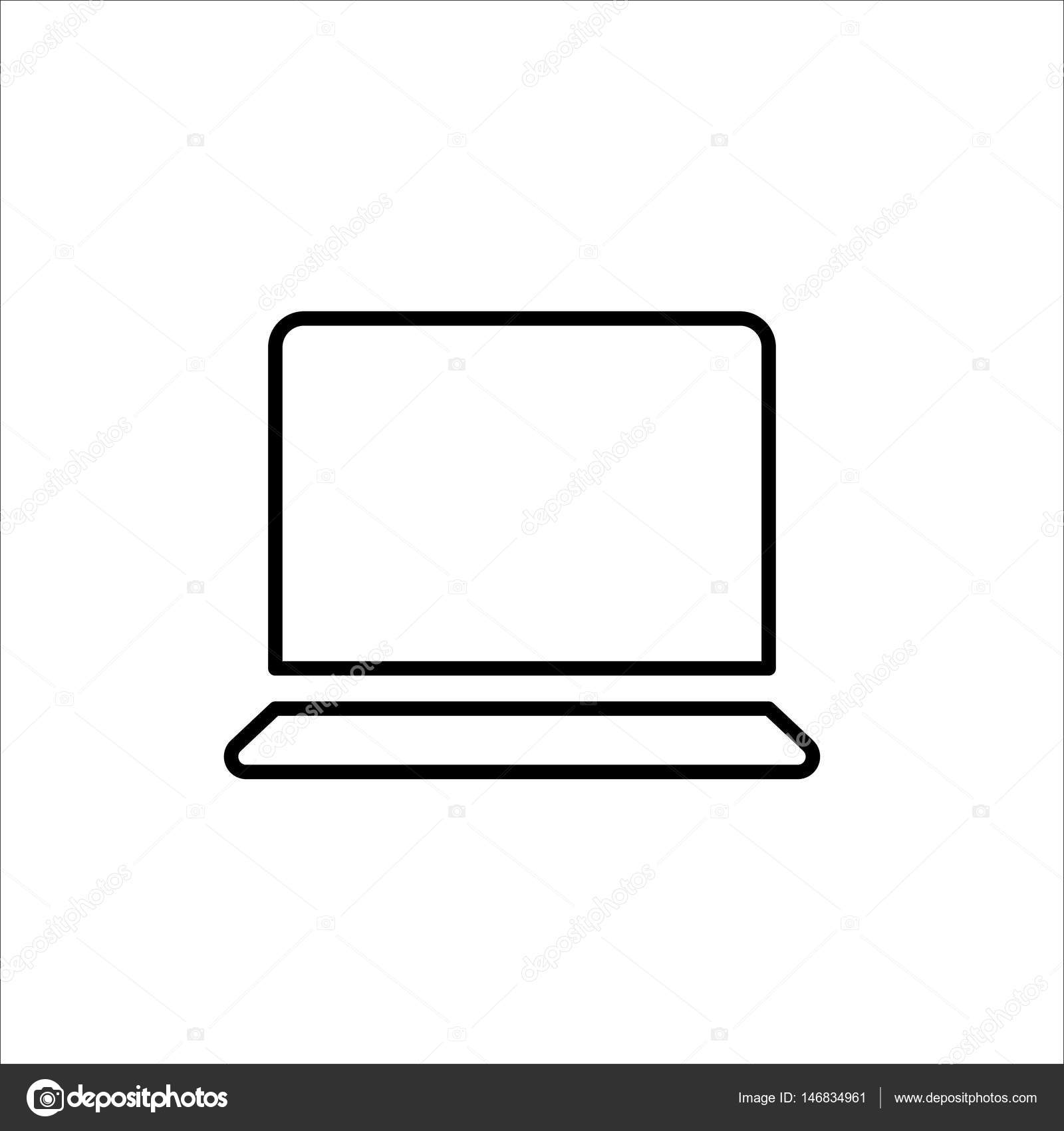 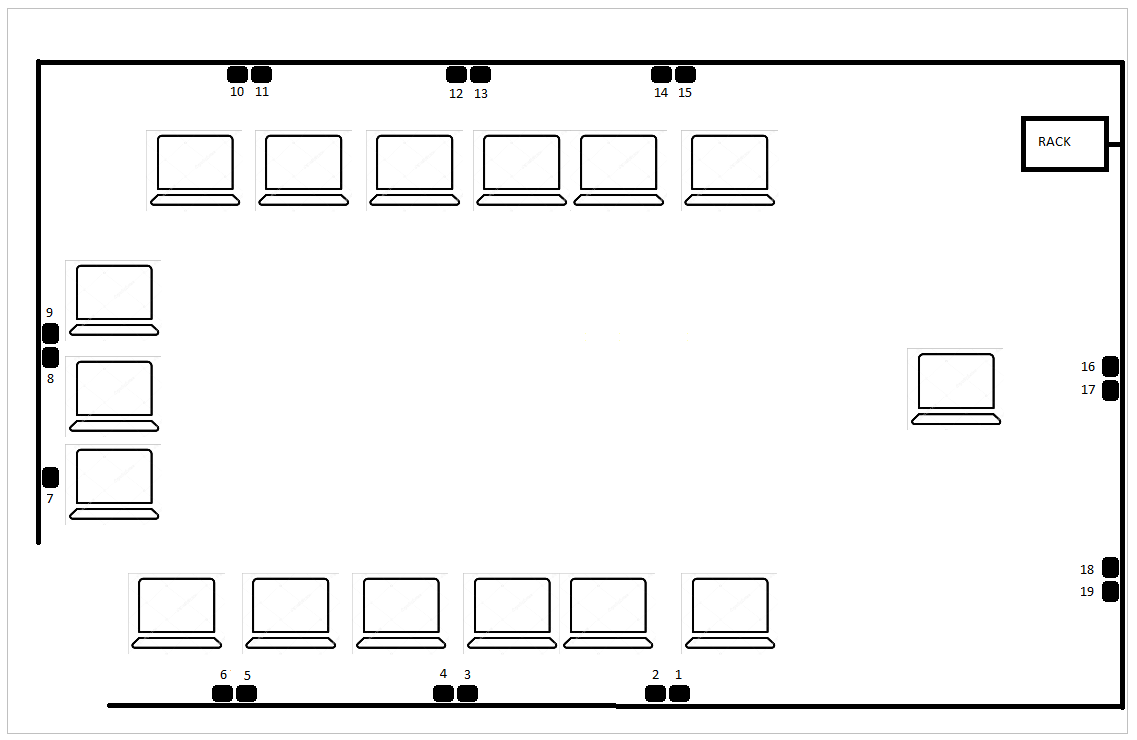 Lp.Nazwa elementuOpis techniczny (wymagania minimalne)1.Procesor Ilość rdzeni minimum - 2, taktowanie minimum 2 GHz2.Płyta głównaDostosowana do procesora3.Pamięć RAM8GB DDR4, taktowanie minimum 2133 MHz4.Dysk twardy1 TB5.EkranPrzekątna - 17,3 cala, minimalna rozdzielczość 1600x900 pikseli, powłoką antyrefleksyjną6.Wyposażenie multimedialneKarta dźwiękowa zintegrowana, wbudowany mikrofon, kamera internetowa7.Karta grafikiDedykowana z pamięcią własną minimum 2GB8.KomunikacjaKarta sieciowa 100Mb/s, karta sieciowa WiFi 802.11ac/b/g/n9.Porty i złączaHDMI, RJ45, USB 2.0/3.x - 3szt, gniazdo słuchawkowe, czytnik kart pamięci SDxx10.Wymagania dodatkoweNapęd optyczny DVD +/- R/RW, touchpad, gniazdo zabezpieczenia linką11.AkcesoriaMysz optyczna USB (przewodowa), wielkość jak do desktopa (nie miniaturowa), LINKA ZABEZPIECZAJĄCA  (Długość 1,8 m, zamek z kluczem)12.Gwarancja2 lata13.System operacyjnyMicrosoft Windows 10 Home lub Professional (64 bitowy), lub równoważny14.OprogramowanieMicrosoft Office 2016, lub równoważnyLp.Nazwa elementuOpis techniczny (wymagania minimalne)1.TunerTuner cyfrowy FM z PLL i pamięcią stacji2.KomunikacjaBluetooth (strumieniowe odtwarzanie dźwięku), port USB, wyjście słuchawkowe, wejście AUX, pilot zdalnego sterowania3.Napęd CDOdtwarzanie formatów: CD, CD-R, CD-RW, MP34.Wyświetlacz cyfrowyTak5.Regulacja głośności, korektorTak6.Głośnik zewnętrznyStereo - 2 sztuki po 20W RMS7.ZasilanieSieciowe (230V)8.WyposażenieKable połączeniowe, antena9.Gwarancja lataLp.Nazwa elementuOpis techniczny (wymagania minimalne)1.DrukarkaLaserowa, kolorowa, A42.Rozdzielczość druku600x600 dpi3.Druk dwustronny (duplex)automatyczny4.Szybkość wydrukumono >= 18 str. min, kolorowy >= 18 str. min5.InterfejsyUSB, LAN (Ethernet), WiFi6.Zasilanie Sieć 230V 50 Hz7.AkcesoriaKabel zasilający, kabel USB, zastaw tonerów8.Gwarancja2 lataLp.Nazwa elementuOpis techniczny (wymagania minimalne)1.TablicaPrzekątna 80", z półką na markery, jednoczesna obsługa 4 użytkowników (8 punktów), powierzchnia matowa suchościeralna, ceramiczna, magnetyczna, z ikonami skrótów2.KompatybilnośćMicrosoft Windows 7, 8.1, 10, (64 bit), plug and play lub załączone sterowniki, połączenie z komputerem kabel USB3.AkcesoriaPółka na markery, markery, przewód USB, uchwyty do montażu ściennego, oprogramowanie edukacyjne4.Gwarancja2 lataLp.Nazwa elementuOpis techniczny (wymagania minimalne)1.ProjektorRozdzielczość optyczna: 1024x 768Kontrast 1500:1Jasność 3500 ANSI lumenówFormat obrazu 16:9, 4:3Wielkość obrazu do 200"Głośnik2.KompatybilnośćZłącza: HDMI, VGA, audio IN3.Wyposażenie dodatkoweKabel zasilający, pilot4.Gwarancja2 lataLp.Nazwa elementuOpis techniczny (wymagania minimalne)1.EkranZ montażem ściennym/sufitowym, wysuwany z kasety ręcznie, format 4:3, wymiary powierzchni projekcyjnej 170(+35cm -0cm)x127,5(+25cm-0cm) cm, czarna ramka, 2.Gwarancja2 lataLp.Nazwa elementuOpis techniczny (wymagania minimalne)1.Niszczarka dokumentów papierowychDo małego biura, szerokość szczeliny wejściowej - 220 mm, cięcie na ścinki, ilość jednorazowo ciętych kartek - 8 (80g/m2)2.Klasa niszczenia wg DIN66399P43.Funkcje automatycznestart/stop, funkcja cofania4.Kosz na ścinkiPojemność 20 litrów, podgląd poziomu zapełnienia5.Gwarancja na urządzenie Niszczarka, noże tnące - 2 lata6.Materiały eksploatacyjneJeżeli wymagane środki do konserwacji - po 1 opakowaniu w cenie oferty na niszczarkę